Муниципальное бюджетное образовательное учреждениеНовосельская основная общеобразовательная школаПлан-конспект урока геометрии в 7 классе по теме «Треугольник» Тюлькина Ольга Борисовна,учитель математикип. СосновкаФировский районТверская область2019Класс: 7Тема  урока:   Треугольник (первый урок в теме «Треугольники»)Учебник:  Геометрия. 7 - 9 классы: учебник для общеобразовательных учреждений/ (Л.С. Атанасян, В.Ф. Бутузов, С.Б. Кадомцев и др.). – М.: Просвещение, 2018Цель урока:   создание условий для введения понятий треугольника и его элементов, периметра треугольника, для обучения решению задач; способствование развитию логического мышления учащихсяУчебные задачи, направленные  на развитие учащихся:  образовательные: обобщение знания учащихся, полученные в предыдущих классах, о треугольнике, ознакомление учащихся с его элементами, обозначением и видами треугольников; закрепление понятия периметра треугольника;формирование представления обучающихся о геометрической фигуре – треугольнике, как о неотъемлемой части окружающего нас мира.развивающие: развитие пространственного воображения учащихся, геометрического мышления, интереса к предмету, познавательной и творческой деятельности учащихся, математической речи; обучение самостоятельному добыванию знания, побуждению к любознательности.воспитательные: воспитание сознательного отношения к учебному труду, развитие интереса к математике, самостоятельности, коммуникативности, привитие аккуратности и трудолюбия.Тип урока: урок формирования первоначальных предметных навыков, овладения предметными умениямиФормы работы учащихся:  фронтальная, индивидуальная, работа в парах, коллективнаяОборудование: компьютер, мультимедиапроектор, памятка «Классификация треугольников», сигнальные карточки, разноцветные квадратные листы бумагиПланируемые результатыХод урокаИспользуемая литератураГеометрия. 7 - 9 классы: учебник для общеобразовательных учреждений/ (Л.С. Атанасян, В.Ф. Бутузов, С.Б. Кадомцев и др.). – М.: Просвещение, 2018Геометрия. 7 класс: технологические карты уроков по учебнику Л.С. Атанасяна, В.Ф. Бутузова, С.Б. Кадомцева, Э.Г. Позняка, И.И. Юдиной/ авт.-сост. Г.Ю. Ковтун. – Изд. 2-е, испр. – Волгоград: Учитель, 2018Математика в стихах: задачи, сказки, рифмованные правила. 5-11 классы/авт.-сост. О.В. Панишева. – Волгоград: Учитель, 2013Нагибин Ф.Ф., Канин Е.С.. Математическая шкатулка: Пособие для учащихся 4-8 кл. сред. шк. – М.: Просвещение, 1998Хага Кадзуо. Оригамика. Математические опыты со складыванием бумаги / Ред. Масами Исода, Р.А. Высоцкий. – М.: МЦНМО, 2014Шаблон презентации. Автор Горячев А., Pedsovet.suПредметные уменияУУДВладеют геометрическим языком, умеют использовать его для описания предметов окружающего мира, приобретают навыки геометрических построений;применяют понятия треугольника и его элементов, периметра треугольника при решении задач;умеют выполнять практические задачи.Познавательные: умеют выдвигать гипотезы при решении учебных задач и понимают необходимость их проверкиРегулятивные: умеют самостоятельно планировать альтернативные пути достижения целей; осуществляют самоанализ и самоконтрольКоммуникативные: умеют организовывать учебное сотрудничество и совместную деятельность с учителем и сверстниками Личностные: проявляют способность к эмоциональному восприятию математических объектов, задач, решений, рассуждений; формируют умение контролировать, оценивают процесс и результат учебной деятельности; формируют умение ясно, точно, грамотно выстраивать аргументацию, приводить примерыМетапредметные: формируют умение работать с информацией (анализировать, отбирать нужную информацию для решения учебных задач); формируют умение ясно и точно излагать информацию; формируют умение делать выводы№ п/пЭтапы урокаСодержание1Организационный момент (1 мин)- Добрый день! Рада вас приветствовать на уроке! Давайте улыбнёмся друг другу и начнём сотрудничать!2Мотивация. Актуализация познавательной деятельности (5 мин)- Сейчас мы повторим геометрические фигуры, изученные ранее, которые нам пригодятся при изучении темы сегодняИгра «Угадайка»Один ученик класса выходит к доске и встает спиной к экрану. На слайде следующие фигуры: точка, отрезок, прямая, луч, угол.(Ученики описывают фигуру, которую видят на экране, формулируют её определение. Ученик, стоящий у доски, отгадывает, что изображено на экране)Сообщение темы и целей урока- Отгадайте загадку:- Как вы думаете, какая сегодня тема урока? - Какие цели поставим перед собой?- Как вы думаете, чем мы будем заниматься на уроке? (Ответы детей)3«Открытие нового знания» (7 мин)- Как бы дали определение треугольника?Треугольник – самозвучащий музыкальный инструмент - стальной прут, согнутый в виде треугольника, по которому ударяют палочкой.Треугольник – письмо без марки и конверта, отправленное солдатом с фронта или солдату на фронт.Треугольник – это фигура, состоящая из трех точек, не лежащих на одной прямой, попарно соединенных отрезками. Про Герона. Вместо слова “треугольник” употребляют знак, который ввел в математику древнегреческий ученый Герон (1в.). Запишем Δ АВС. - Прошу вас разгадать анаграммы. ШЕВИНРА, ГЛОУ, УНЕРВИНЕА, ТОРАСОН- Какое слово лишнее? Почему? (вершина, угол, уравнение, сторона) Что объединяет остальные слова?Работа в парах- Дайте определение вершин, углов, сторон треугольника. Сколько их? (Три стороны, три угла, три вершины – всё это элементы треугольника)Отчёт групп: элементы треугольника вершины (точки не лежащие на одной прямой): А, В, С;стороны (отрезки, попарно соединяющие вершины): АВ, ВС, СА;углы: АВС, ВСА, САВ4Отработка умений и навыков по теме (25 мин)- Выполните практическое задание № 87(а) Начертите треугольник и обозначьте его вершины буквами M, N и P. а) Запишите все углы и стороны и вершины треугольника.Взаимопроверка Исследовательская работа- Рассмотрите треугольники, изображенные на рисунке.Работа в парах- В чем их различие? - Чем они схожи?- Познакомимся с видами треугольников. Прослушайте стихотворение, вставьте  пропущенные слова. - Заполним памятку «Классификация треугольников» Сравнение треугольниковРабота в парах- Как выяснить, равны ли треугольники? (наложить их друг на друга)- Сравнение треугольников способом наложения  - процесс не очень удобный. Нельзя ли каким-нибудь другим способом проверить, равны ли треугольники? (проверить, равны ли соответствующие элементы)Оригамика (складывание треугольников из разноцветных квадратных листов бумаги (размеры квадратов индивидуальные))- При каких сгибах получается треугольник? Равнобедренный треугольник? Равносторонний треугольник?- Что обнаружили?- Поделитесь своими открытиями.- Складывание египетского треугольника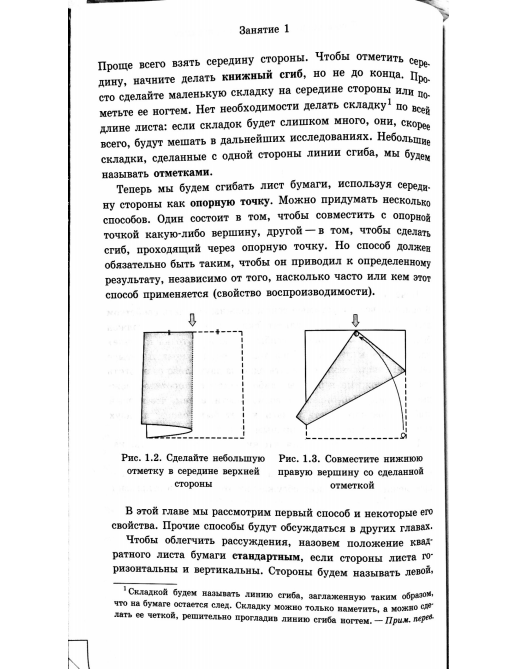 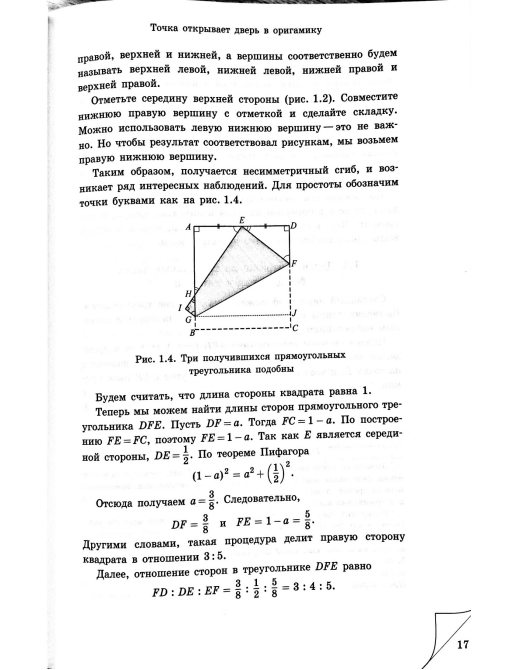 Оказывается, DFE – египетский треугольник. Такие треугольники использовали в древности египтяне для восстановления границ земельных участков в низовьях Нила. В результате ежегодных разливов границы участков размывались. Для разметки прямых углов землемеры Древнего Египта использовали прямоугольный треугольник со сторонами 3, 4, и 5. Отсюда и происходит название – египетский. Иногда говорят, что этот треугольник – начало геометрии. Свойства египетского треугольника были известны также в Древнем Вавилоне и Древнем Китае.Построение египетского треугольника евклидовыми методами, т.е. с помощью циркуля и линейки, требуют много времени. Но в оригамике, как мы видели, можно обойтись всего одним сгибом квадратного листа бумаги.Постановочная задача- Земельный участок в Древнем Египте имеет треугольную форму. Сколько потребуется метров проволоки, чтобы обнести этот участок забором? (измерить стороны и сложить их длины.)- Как мы называем сумму длин всех сторон треугольника? (периметр)Самостоятельная работа- Определите периметр египетского треугольника (определяют периметр своего египетского треугольника). Проверка по шаблону.Логическая задача- Сколько треугольников изображено на рисунке? (12) Определите виды треугольников. 5Итоги урока. Рефлексия (5 мин)- Проанализируйте свою работу на уроке. - Достигли ли мы поставленных целей? - Что нового для себя открыли? - Где же в жизни мы можем встретить треугольники?- Воспользуемся сигнальными карточками (красные, синие и зеленые треугольники). Если вам на уроке все было понятно и комфортно, поднимите зеленый треугольник. Если у вас возникли затруднения, поднимайте красный или синий треугольник, мы решим эти трудности вместе!6Домашнее задание (2 мин)Глава 2, параграф 1, пункт 14, № 88, 91, «Придумай проект» (изученное на уроке должно найти применение в разработанных учениками мини-проектах)-Я уверена, что знания, которые вы получили сегодня, помогут вам не только на уроках геометрии в дальнейшем, но и, прежде всего, в жизни. Благодарю за урок!